ENTRANCEGathering	    O Come, O Come Emmanuel              Nancy Carleton         	                   Welcome and Opportunities    Rev. John WoodrowInvocation       	 	                                                        Rev WoodrowLighting the Advent Wreath		             Family of Layla Daniels          			         Candle of Love                           Celebrations and Concerns				   Rev. WoodrowPastoral Prayer				                                                       Offering						  Nancy Carleton† Doxology 						        Hymnal, 95Praise God from Whom All Blessings FlowThe Glory of ChristmasBy Lloyd LarsonIntroductionThe Glory of ChristmasCongregation is asked to join the choir in singing. . .Angels We Have Heard on HighAngels we have heard on high sweetly singing o’er the plains,And the mountains in reply echo back their joyous strains.Gloria in excelsis Deo!  Gloria in excelsis Deo! Narration 1:  The Hope of ChristmasKeep Your Lamps Trimmed and BurningNarration 2:  The Promise of christmasPrepare the Way of the Lord!Narration 3: The Wonder of ChristmasChild of Promise, Child of LoveNarration 4: the Majesty of ChristmasJesus Is Born Tonight!Congregation is asked to join the choir in singing. . .Hark! The Herald Angels SingHark! The herald angels sing, “Glory to the newborn King;Peace on earth, and mercy mild, God and sinners reconciled!” Joyful, all ye nations rise, join the triumph of the skies;	 with th’angelic host proclaim, “Christ is born in BethlehemHark! The herald angels sing, “Glory to the newborn King!”Hail the heav’n born Prince of Peace!  Hail the Sun of righteousness! Light and life to all He brings, ris’n with healing in His wings.  Mild he lays His glory by, born that we no more may die, born to raise us from the earth, born to give us second birth.Hark! The herald angels sing, “Glory to the newborn King!”Narration 5: The Mystery of ChristmasChrist Is Born This Holy NightNarration 6: The Brilliance of ChristmasGuide Us to the Perfect LightNarration 7: The Glory of ChristmasThe Glory of Christmas!Congregation is asked to join the choir in singing. . .O Come, All Ye FaithfulO Come, all ye faithful, joyful and triumphant,O come ye, O come ye to Bethlehem!Come and behold Him, born the King of angels!O come, let us adore Him,O come let us adore Him,O come, let us adore Him, Christ the Lord!Sing, Choirs of angels, sing in exultation!O sing, all ye citizens of Heav’n above!Glory to God, all glory in the highest!O come, let us adore Him,O come, let us adore Him,O come, let us adore Him, Christ the Lord!SENDING FORTH† Benediction 			     		                Rev. Woodrow† Three-fold Amen					     CongregationGoing Forth  			  Postlude                        Nancy Carleton______________________________________† Standing as able                                  Please silence or turn off your cell phones.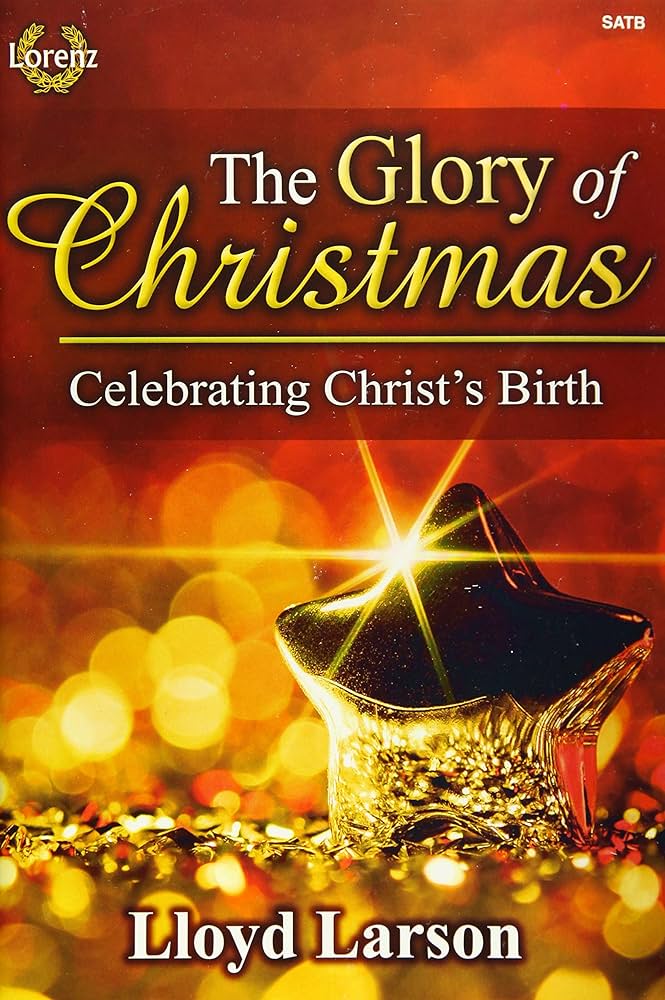 